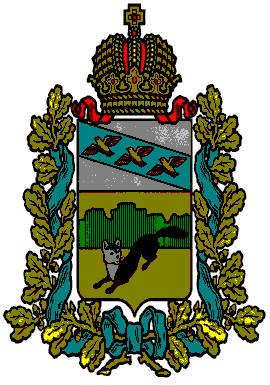 ПРЕДСТАВИТЕЛЬНОЕСОБРАНИЕБОЛЬШЕСОЛДАТСКОГОРАЙОНАКУРСКОЙОБЛАСТИРЕШЕНИЕот «21»  декабря 2023 г. № 31/191-4          О внесении изменений и дополненийв Положение о бюджетном процессе в муниципальном районе «Большесолдатский район» Курской областиВ связи с протестом прокуратуры Большесолдатского района Курской области от 13.11.2023 №15-2023, целях приведения в соответствие с действующим законодательством Положения о бюджетном процессе муниципального района «Большесолдатский район» Курской области, утвержденного  решением Представительного Собрания Большесолдатского района Курской области от 17 октября 2013 года №15/155-2, руководствуясь Федеральным законом от 06 октября 2003 года № 131-ФЗ «Об общих принципах организации местного самоуправления в Российской Федерации», Уставом муниципального района Представительное Собрание Большесолдатского района Курской области РЕШИЛО:1.В Положении о бюджетном процессе муниципального района «Большесолдатский район» Курской области, утвержденном  решением Представительного Собрания Большесолдатского района Курской области от 17 октября 2013 года №15/155-2:Часть 2 статьи 15 изложить в новой редакции:«2. Объем бюджетных ассигнований на финансовое обеспечение реализации муниципальных программ утверждается решением о бюджете по соответствующей каждой программе целевой статье расходов бюджета в соответствии с перечнем и структурой муниципальных программ, определенными Администрацией Большесолдатского района Курской области.Муниципальные программы подлежат приведению в соответствие с решением о бюджете не позднее 1 апреля текущего финансового года.»;Статью 16   признать утратившей силу;дополнить статьей 16.4. «Статья 16.4. Долгосрочное бюджетное планирование1. Долгосрочное бюджетное планирование осуществляется путем формирования бюджетного прогноза муниципального образования на долгосрочный период в случае, если представительный орган муниципального образования принял решение о его формировании в соответствии с требованиями Бюджетного кодекса Российской Федерации.2. Под бюджетным прогнозом на долгосрочный период понимается документ, содержащий прогноз основных характеристик соответствующих бюджетов (консолидированных бюджетов) бюджетной системы Российской Федерации, показатели финансового обеспечения муниципальных программ на период их действия, иные показатели, характеризующие бюджеты (консолидированные бюджеты) бюджетной системы Российской Федерации, а также содержащий основные подходы к формированию бюджетной политики на долгосрочный период.3. Бюджетный прогноз муниципального образования на долгосрочный период разрабатывается каждые три года на шесть и более лет на основе прогноза социально-экономического развития муниципального образования на соответствующий период.Бюджетный прогноз муниципального образования на долгосрочный период может быть изменен с учетом изменения прогноза социально-экономического развития  муниципального образования на соответствующий период и принятого решения о соответствующем бюджете без продления периода его действия.4. Порядок разработки и утверждения, период действия, а также требования к составу и содержанию бюджетного прогноза муниципального образования на долгосрочный период устанавливаются Администрацией Большесолдатского района Курской области с соблюдением требований Бюджетного кодекса Российской Федерации.5. Бюджетный прогноз (изменения бюджетного прогноза) муниципального образования на долгосрочный период утверждается (утверждаются) Администрацией Большесолдатского района Курской области в срок, не превышающий двух месяцев со дня официального опубликования решения о соответствующем бюджете».2.   Настоящее решение вступает в силу со дня подписания.Председатель Представительного СобранияБольшесолдатского районаКурской области                                                                 Д.М. РыбочкинГлава Большесолдатского районаКурской области                                                                 В.П.Зайцев Муниципальные программы, предлагаемые к реализации начиная с очередного финансового года, а также изменения в ранее утвержденные муниципальные программы подлежат утверждению в порядке и сроки, которые установлены Администрацией Большесолдатского района Курской области. представительный орган муниципального образования вправе осуществлять рассмотрение проектов муниципальных программ и предложений о внесении изменений в муниципальные программы в порядке, установленном законодательством субъектов Российской Федерации, нормативными правовыми актами представительных органов муниципальных образований.